Sous-épreuve U42Vérification des performances mécaniques et électriques d’un système pluritechnologiqueSession 2017DOSSIER TECHNIQUECe dossier comporte les documents DT 1 à DT 1317NC-ATVPM-1Dossier technique U42SommaireDT 1	Sommaire (cette page)DT 2	Alimentation de l'encartonneuse – Synoptique de l'entrainement du tapis B Analyse cinématique de l’unité de transfertDT 3	Structure de l’unité de transfert – Description du cycle de transfert horizontal et verticalDT 4	Détermination de la vitesse par la méthode des aires Définition des Nm3Extrait : catalogue constructeur Vérin FESTO – désignationDT 5	Sélection du facteur de service – Répertoire des applications DT 6	Sélection d’un motoréducteurDT 7	Variateurs de vitesseDT 8	Variateurs de vitesse – Schémas préconisésDT 9	Configuration du variateur et caractéristiques électriques de contrôle DT 10	Matériels à associer au variateurDT 11	Plage de réglage de la consigne variateurDT 12	Caractéristiques des modules d’entrées/sorties à relais Automate TSX Micro DT 13	Caractéristiques des modules d’entrées/sorties Statiques Automate TSXMicroLes yaourts sont évacués de la remplisseuse à l’aide d’un tapis A, ils sont ensuite transférés sur le Tapis B d’arrivée de l'encartonneuse à l’aide d’une chicane.Sur le tapis B, les yaourts sont rangés sur 2 files à l’aide d’un aiguilleur en Y qui permet de répartir les yaourts alternativement sur la file de gauche puis sur la file de droite (voir schéma ci- dessous).Pour que le placement sur 2 rangées se déroule correctement les yaourts doivent arriver au niveau de l'aiguilleur avec un espacement minimum de 140 mm. Hors avant d’arriver sur le tapis B, en sortie de la remplisseuse, l’espacement entre chaque yaourt est inférieur à cette valeur.Pour augmenter cet  espacement,  la vitesse du tapis B devra être plus élevée  que celle du  tapis A.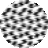 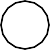 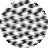 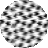 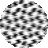 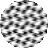 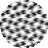 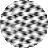 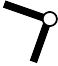 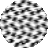 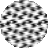 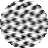 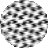 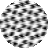 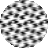 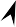 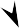 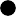 Réglagef (Hz) fixetambour = 90 mmCette analyse fait apparaître 7 classes d’équivalence :châssis ;corps de vérin de transfert horizontal ;tige de vérin de transfert horizontal ;support rail de guidage vertical ;équerre + 2 pinces de saisie ou dépose pots de yaourt ;corps de vérin de transfert vertical ;tige de vérin de transfert vertical.TiZx	RepèreyTapis d’arrivéeT7Tapis de droiteT2Saisie sur tapis d’entrée et dépose surT8T1	T1Tapis d’arrivéetapis de gaucheTapis de gaucheTapis de droiteT2Saisie sur tapis d’entrée et dépose sur tapis de droite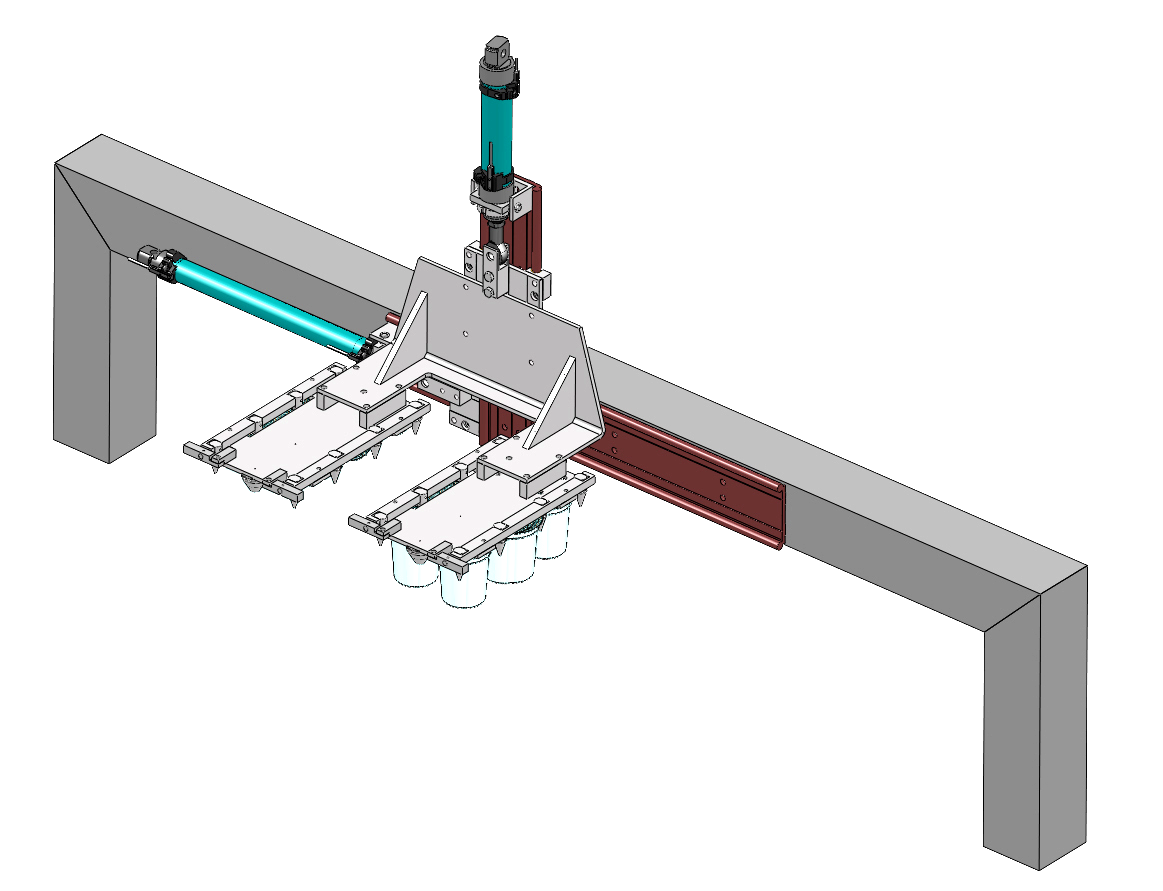 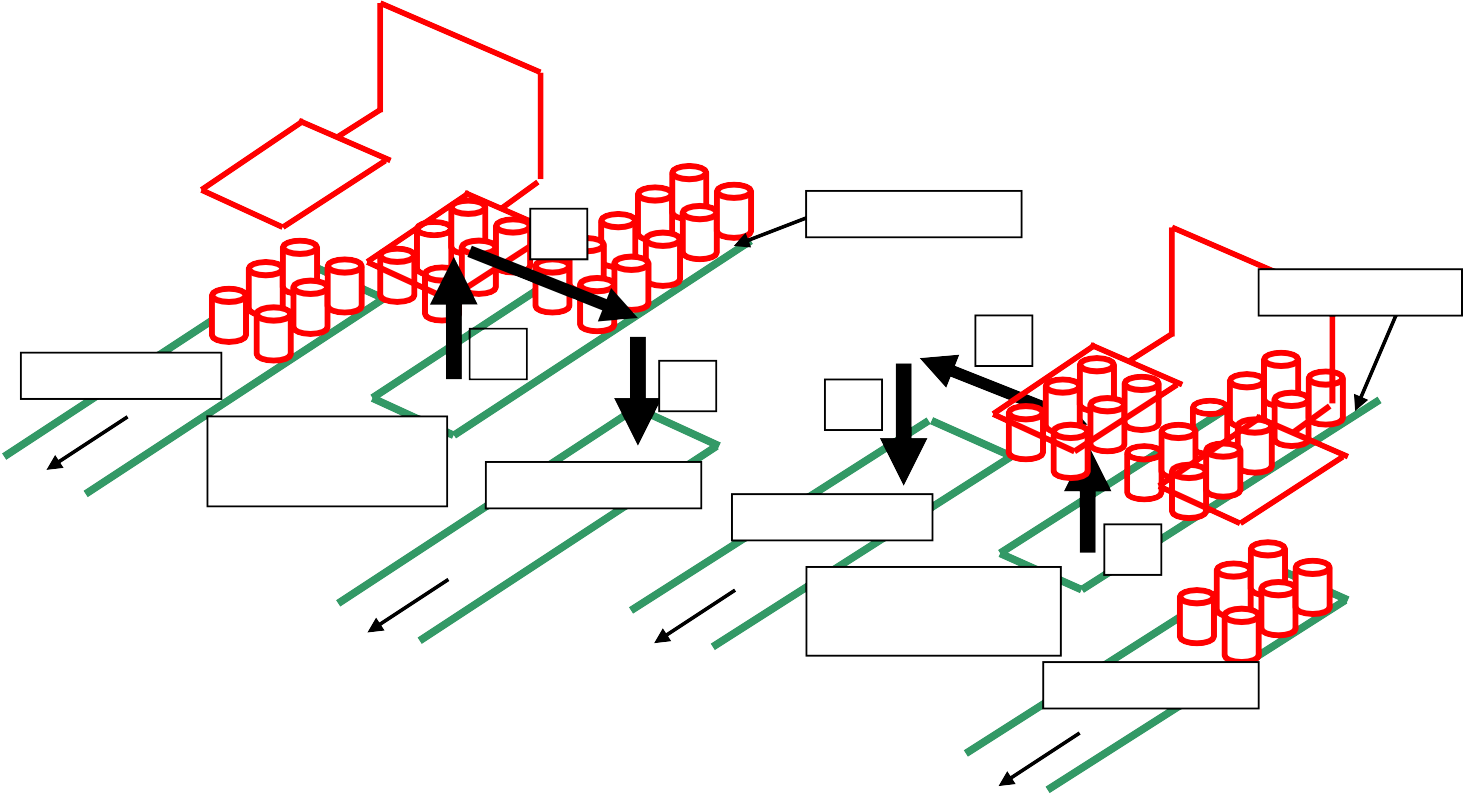 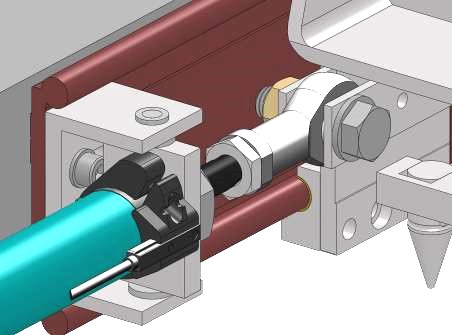 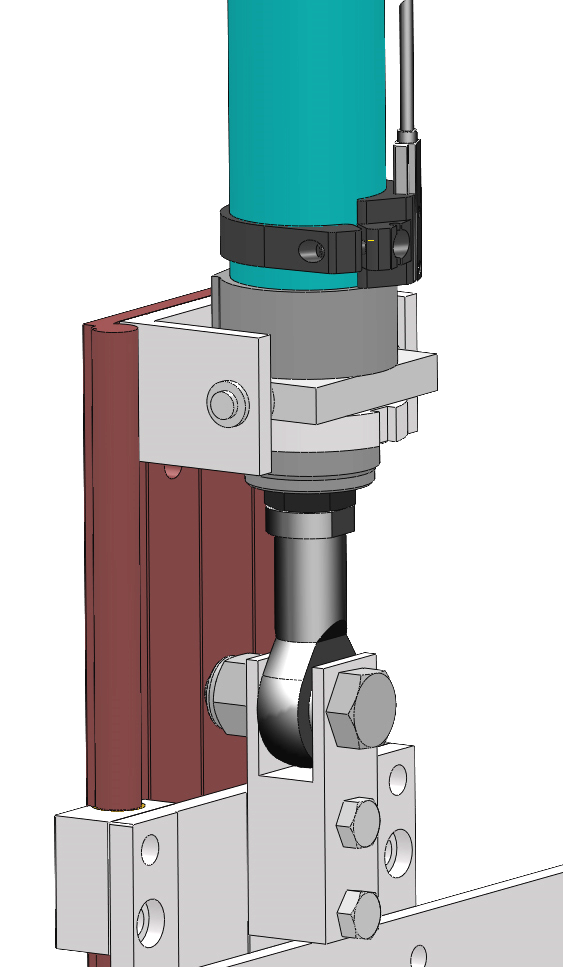 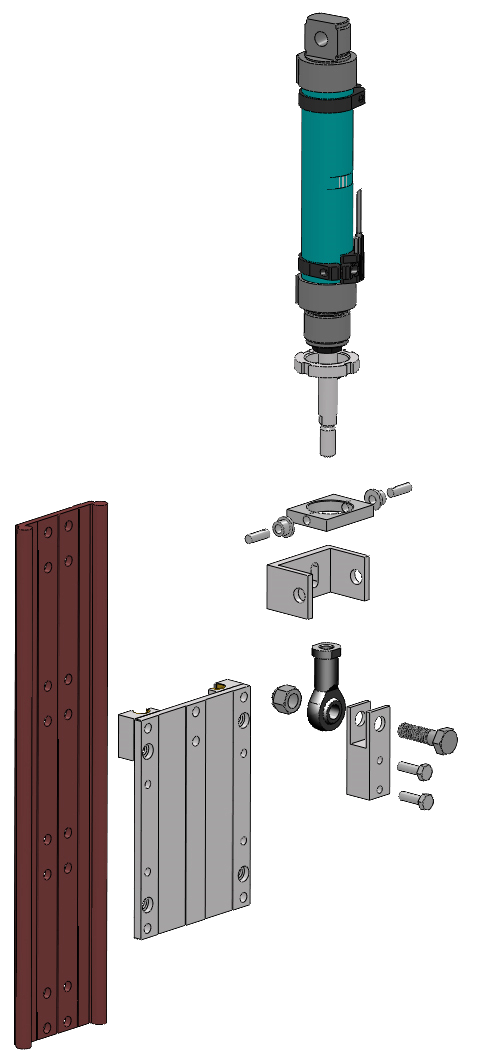 Tapis de gaucheVmax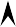 t1	t2	t3Exemple de calcul pour le déplacement x1 de la phase d’accélérationVmaxtX1tt1Le Nm3 (normaux mètre cube) est une unité de mesure représentant la quantité de gaz qui occupe un volume d’un mètre cube à une température de 25 °C et à une pression atmosphérique de 1 bar.Le NL (normaux litre) est un sous-multiple du Nm3.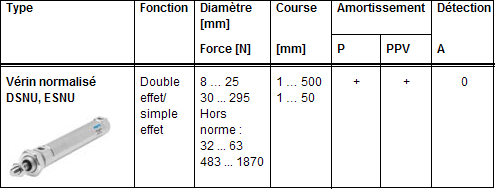 Exemple de désignation : le vérin de type DSNU 10 250 PPV a les caractéristiques suivantes : vérin double effet de diamètre 10 mm, de course 250 mm et équipé d’amortissements pneumatiques réglables des deux cotés (PPV)La sélection d’un réducteur ou d’un motoréducteur doit tenir compte de l’application. On définitdonc le facteur de service Kp qui représente le type d’application ainsi que le temps de fonctionnement en heures/jour. Cela permet le dimensionnement du réducteur par rapport au moteur ou vice versa.On définit d’abord la classe « AGMA » à laquelle correspond un coefficient Kp avec lequel le motoréducteur peut être choisi.Classe « AGMA »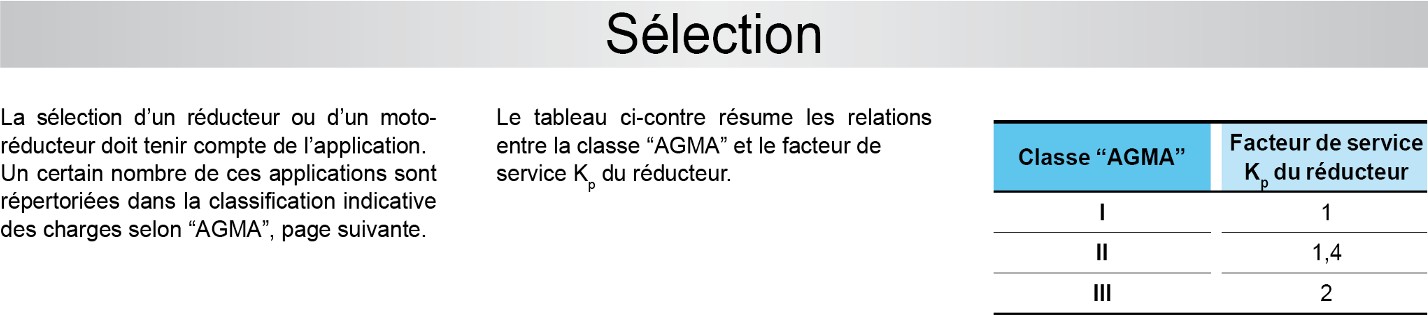 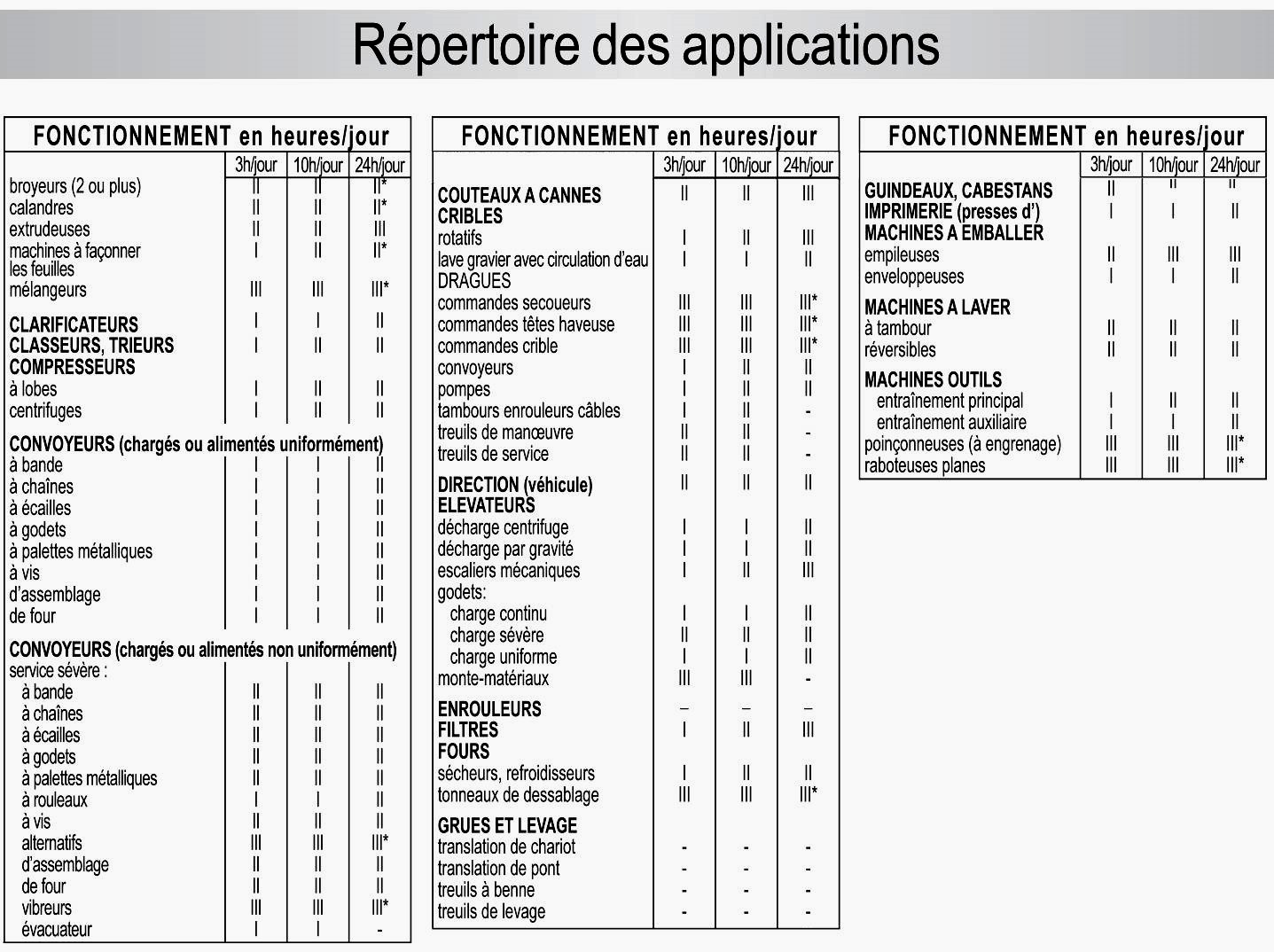 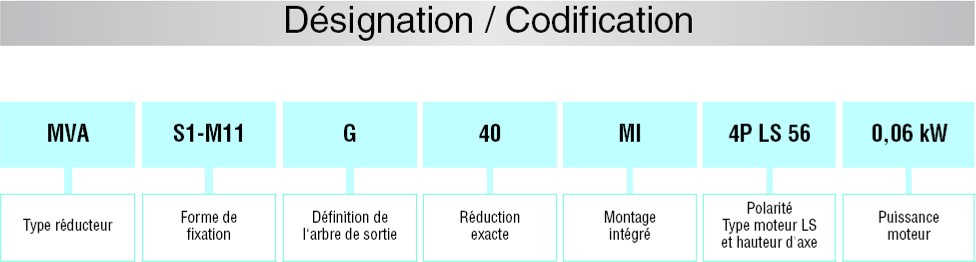 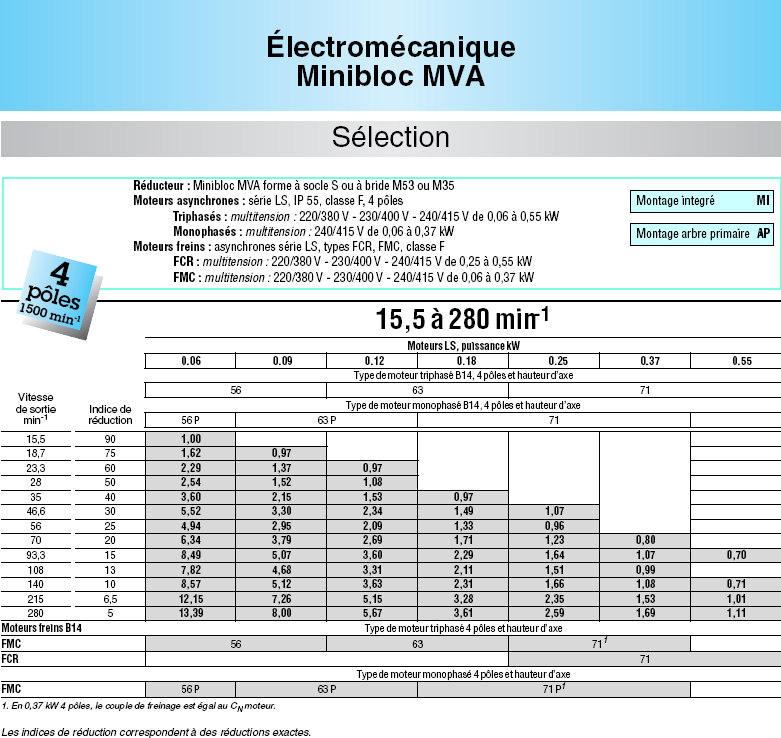 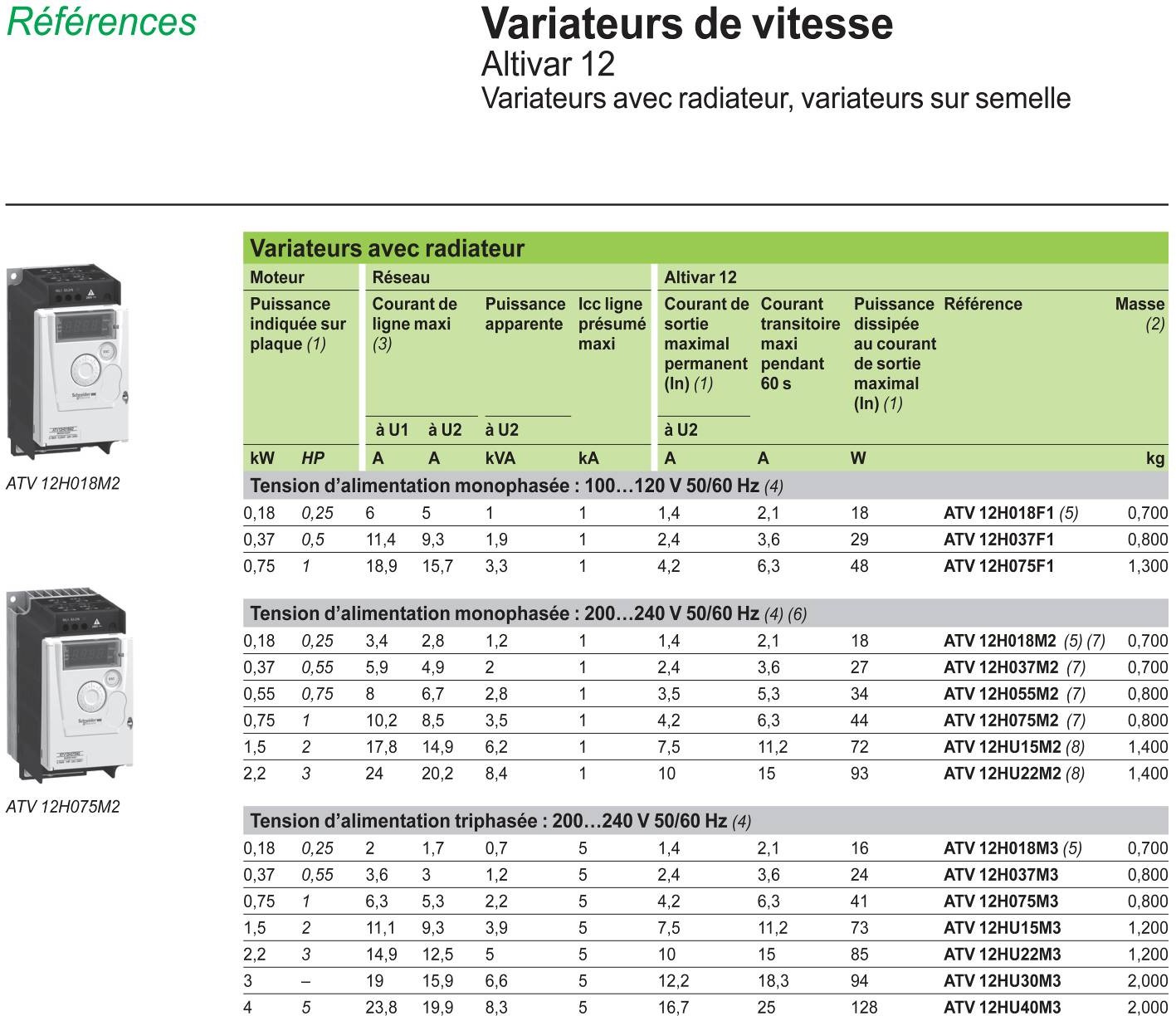 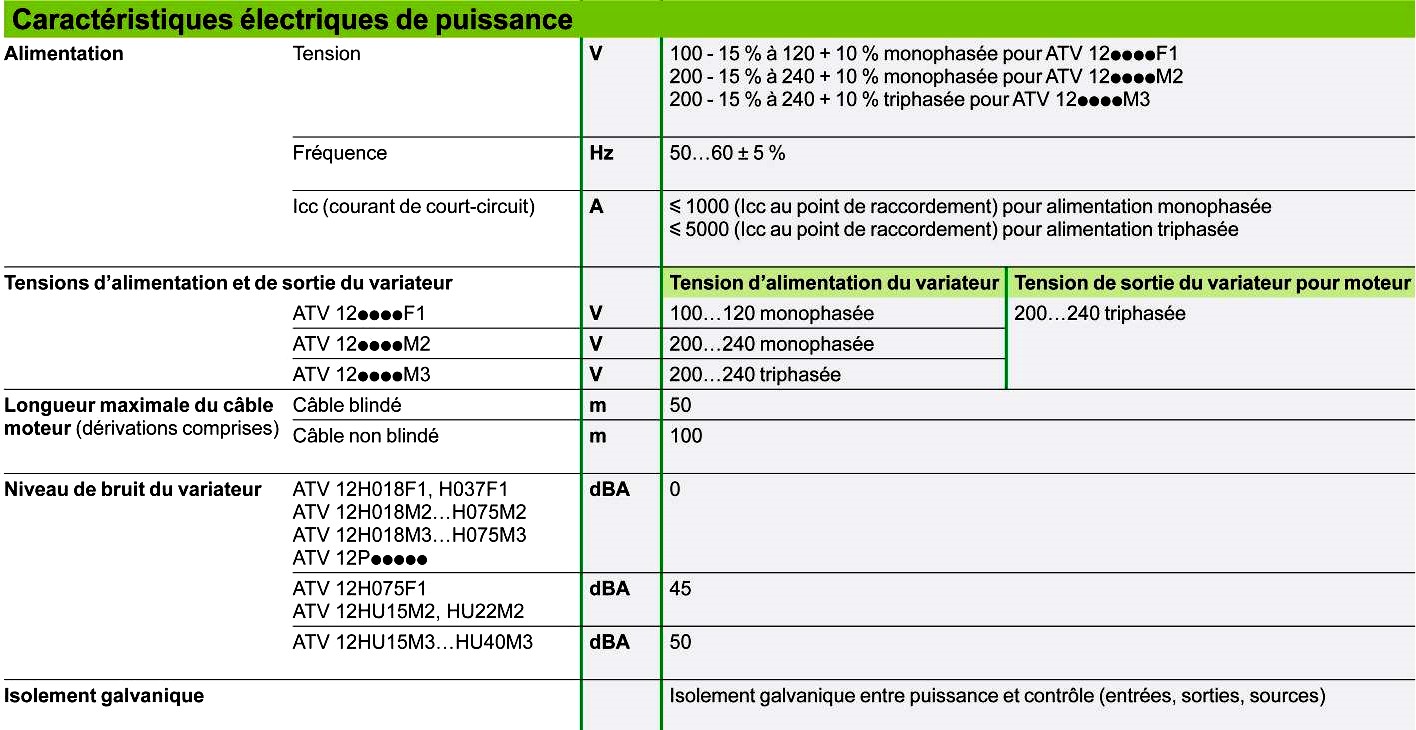 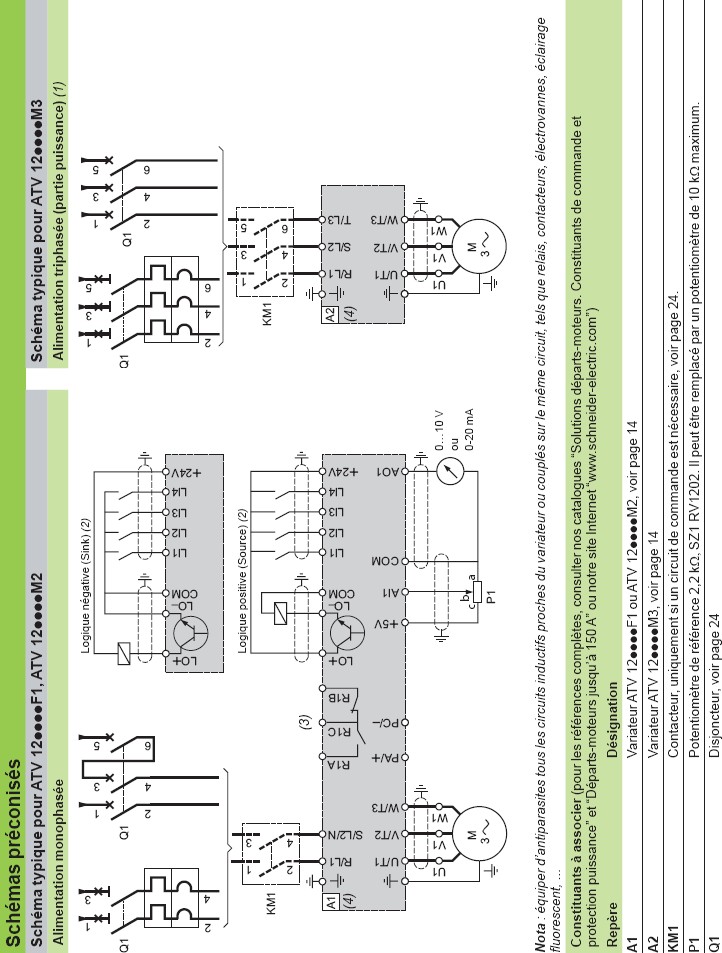 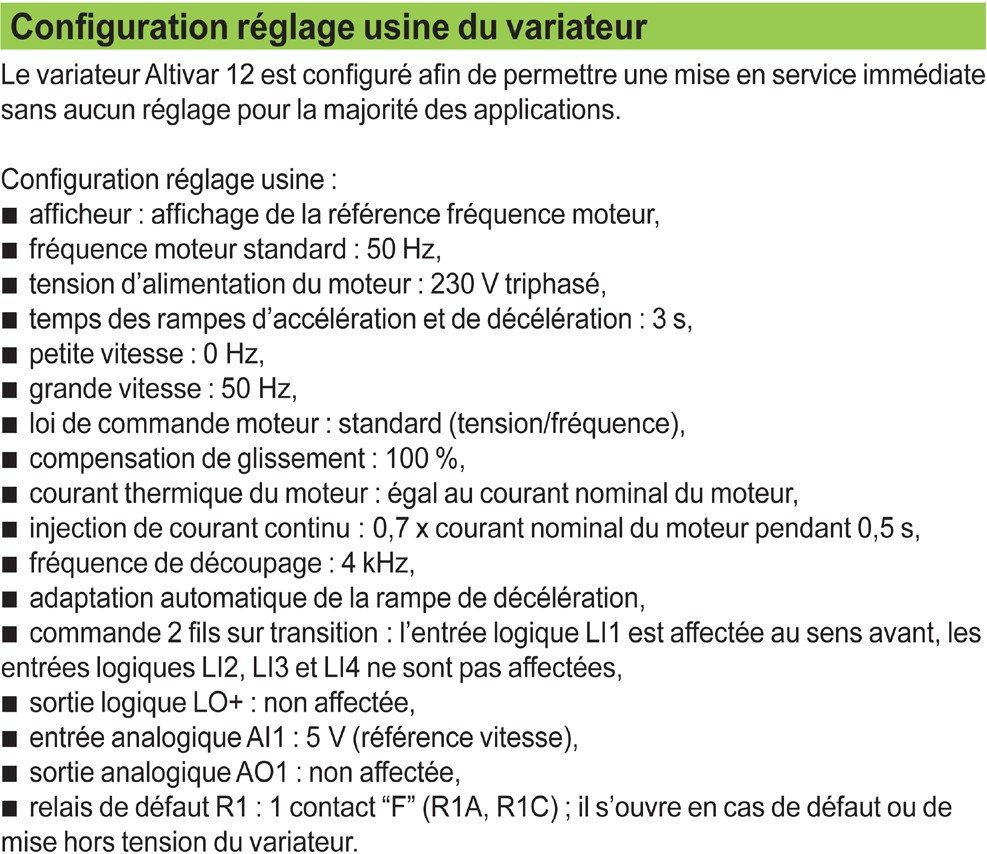 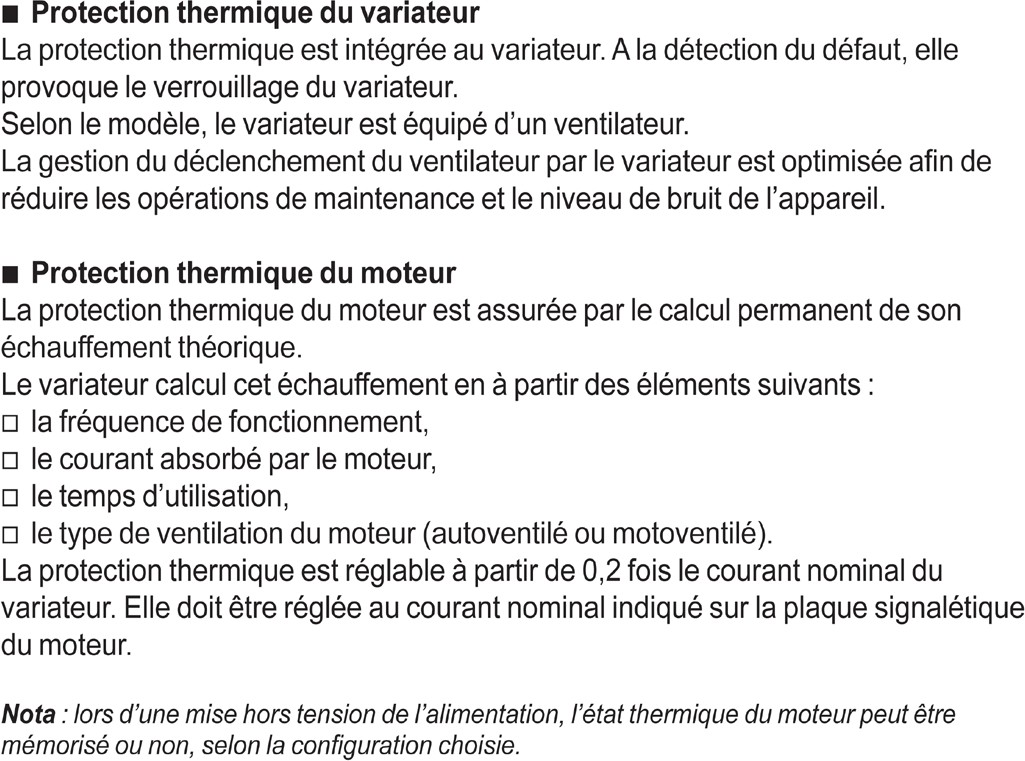 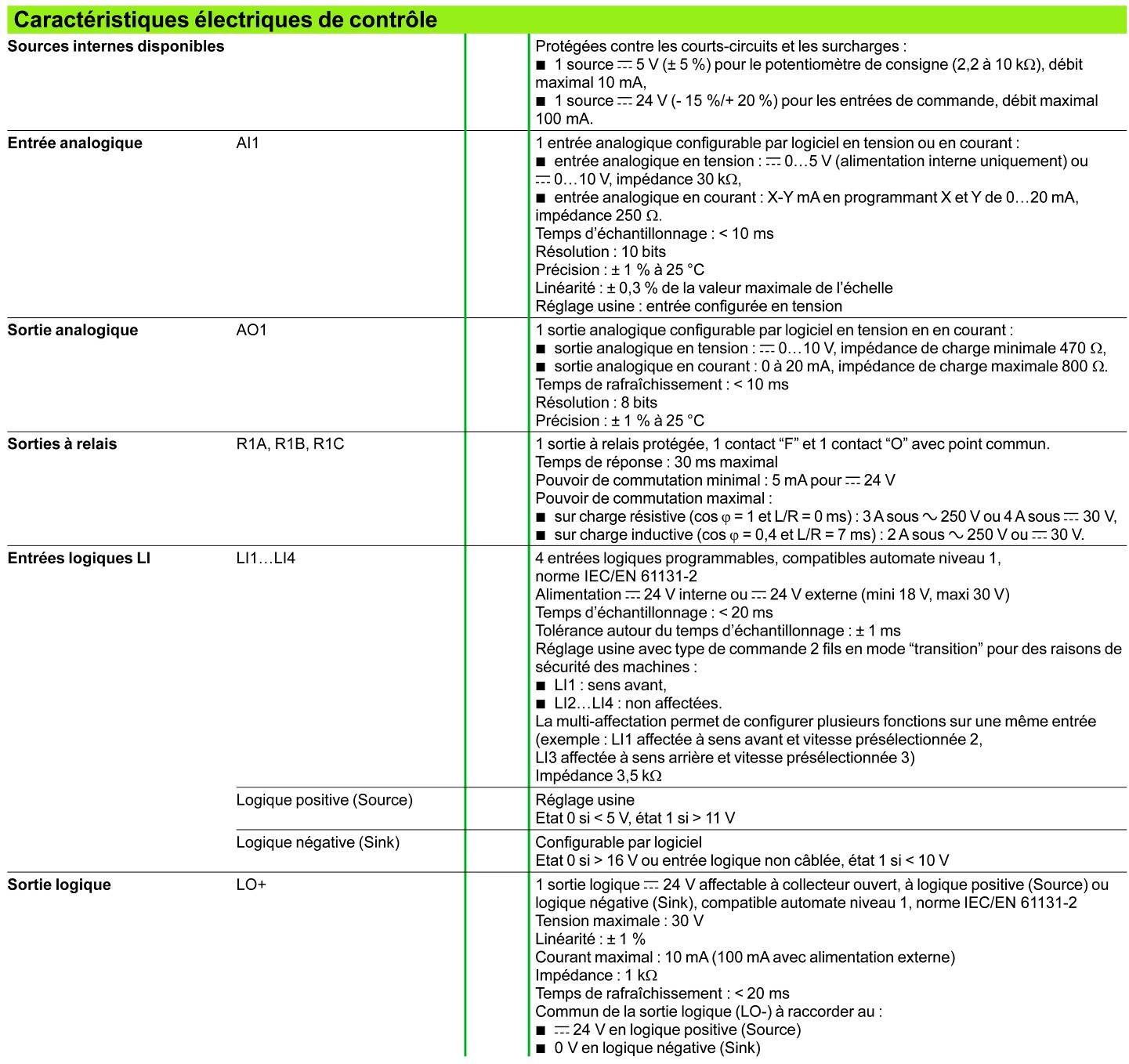 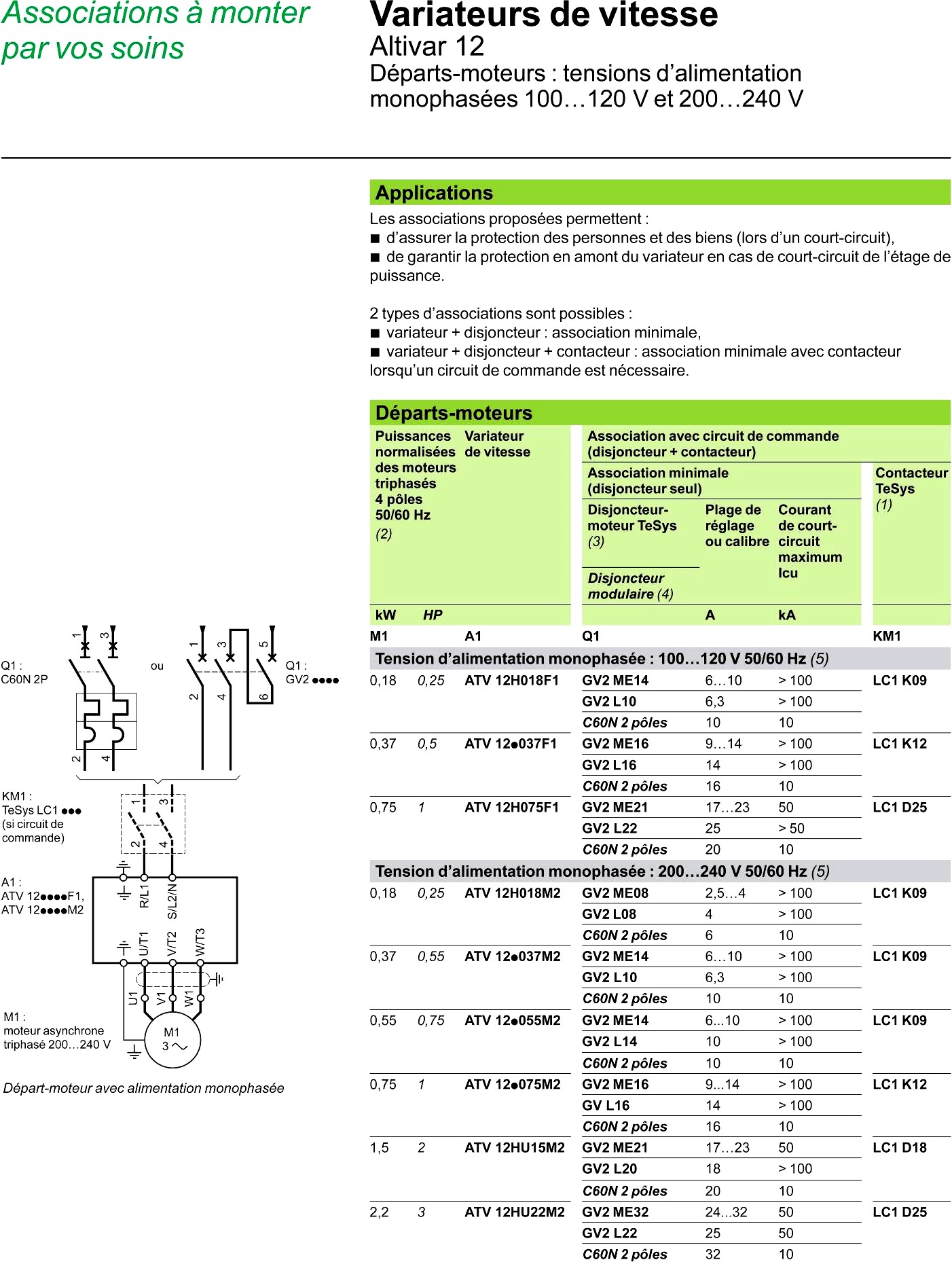 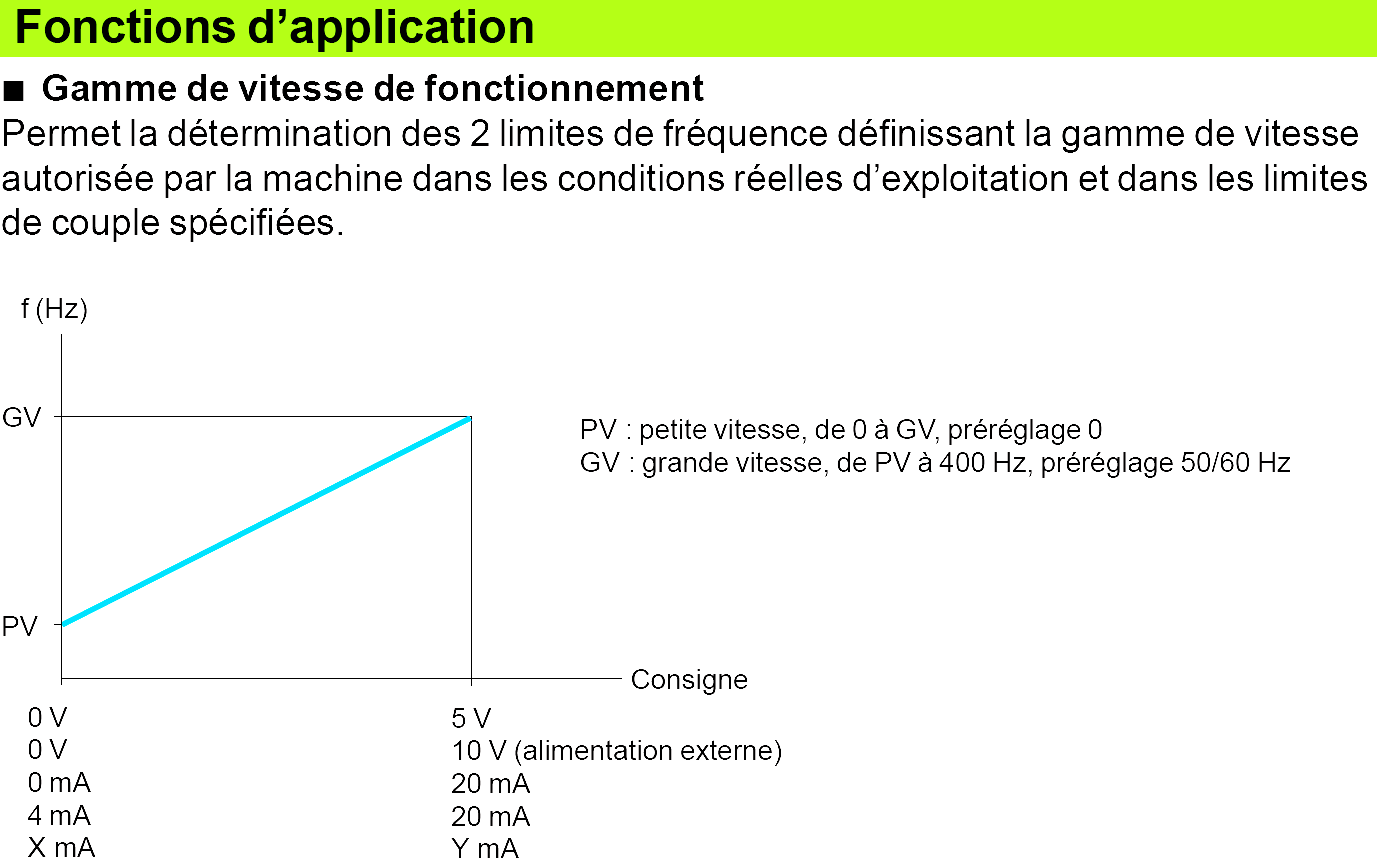 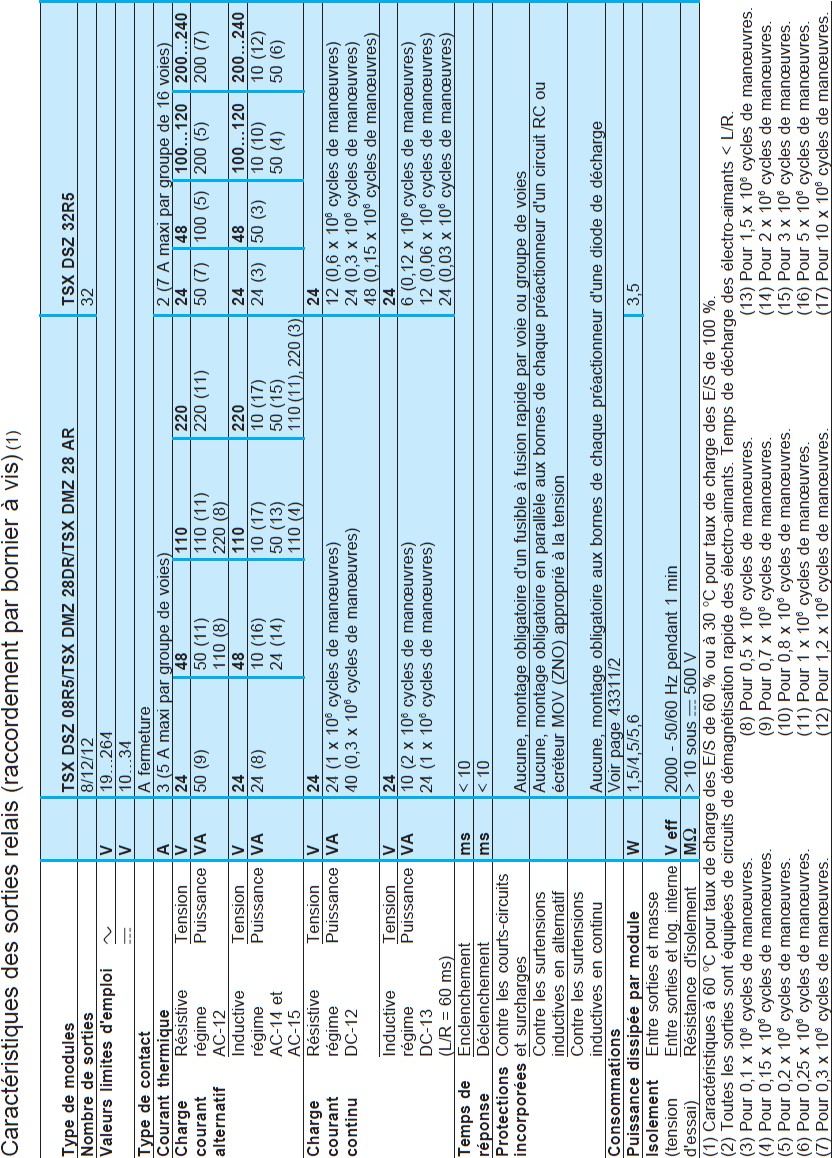 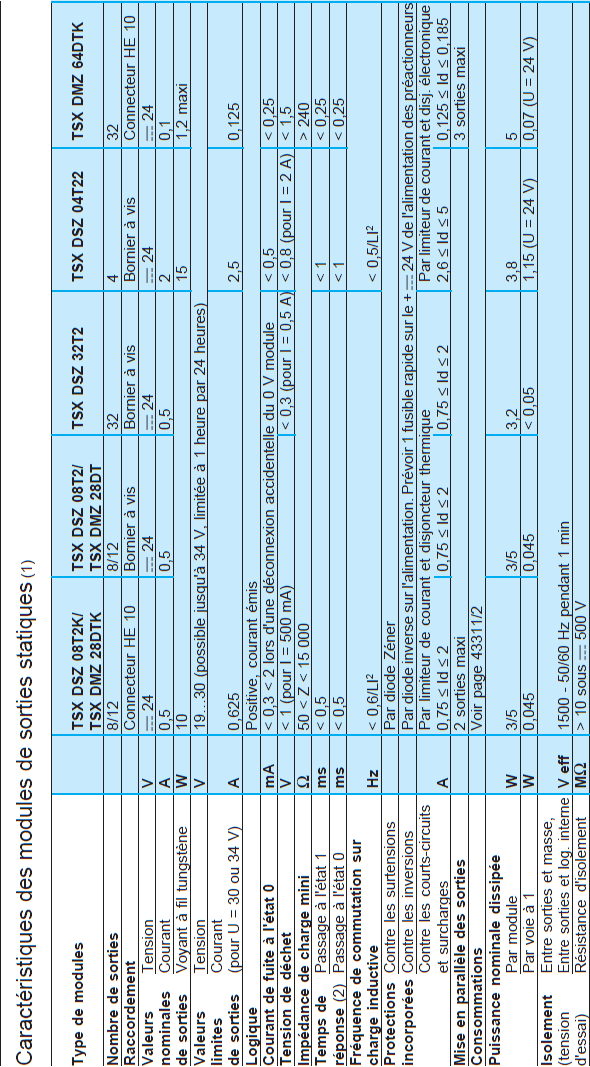 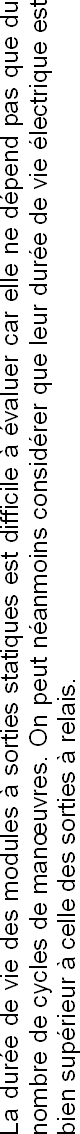 BTS Assistance Technique d’IngénieurCode : 17NC-ATVPM-1Session 2017SUJETEPREUVE U42	DOSSIER TECHNIQUEDurée : 3hCoefficient : 3Page DT9/13BTS Assistance Technique d’IngénieurCode : 17NC-ATVPM-1Session 2017SUJETEPREUVE U42	DOSSIER TECHNIQUEDurée : 3hCoefficient : 3Page DT10/13